Małopolski Związek Stowarzyszeń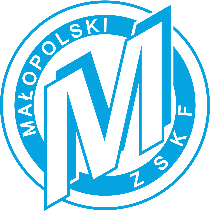 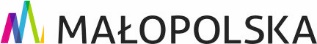 Kultury Fizycznej30-003 Kraków; ul. Śląska 5/1NIP: 675-12-19-067kom. 504 244 576www.mzskf.krakow.pl e-mail: mzskf@mzskf.krakow.plDziennik zajęć z akcji jednostkowej ssmŚwiadomy odpowiedzialności karnej za składanie fałszywych oświadczeń stwierdzam, 
że wszyscy wymienieni zawodnicy i osoby towarzyszące brali udział w akcji jednostkowej.	Kierownik akcji	....................................................	czytelny podpisRejestr zwolnień podczas akcji jednostkowej (kontuzja, choroba, inne)Uwagi kontrolującego placówkęStwierdzam wykonanie pracy przez szkoleniowców/ osoby towarzyszące i wnioskuję o wypłacenie wynagrodzenia w kwocie brutto:………………………………..…miejsce i data…….……………….…………………	…….………………………….…………………Pion szkolenia MZSKF***	pieczątka i podpis Trenera KoordynatoraStwierdzam realizację programu szkolenia i zatwierdzam do wypłaty ww. kwoty wynagrodzeniaKraków, ………………………data	…….………………………….…………………Pion szkolenia MZSKFSPORTrodzaj akcjiPrzygotowaniePrzygotowaniePrzygotowanieTerminMiejscOWOŚĆTRENER KOORDYNATORSZKOLENIOWCY/ osoby TOWARZYSZĄCELista obecnościLista obecnościLista obecnościLista obecnościLista obecnościLista obecnościLista obecnościLista obecnościZawodnicy – reprezentanci województwa małopolskiegoZawodnicy – reprezentanci województwa małopolskiegoZawodnicy – reprezentanci województwa małopolskiegoZawodnicy – reprezentanci województwa małopolskiegoZawodnicy – reprezentanci województwa małopolskiegoZawodnicy – reprezentanci województwa małopolskiegoZawodnicy – reprezentanci województwa małopolskiegoZawodnicy – reprezentanci województwa małopolskiegoLp.NazwiskoImięPosiłek od (ś / o / k)Data od (dd.mm)Posiłek do (ś / o / k)Data do (dd.mm)UwagiRealizacja programu szkolenia sportowegoRealizacja programu szkolenia sportowegoRealizacja programu szkolenia sportowegoRealizacja programu szkolenia sportowegoRealizacja programu szkolenia sportowegoRealizacja programu szkolenia sportowegoRealizacja programu szkolenia sportowegoRealizacja programu szkolenia sportowegoRealizacja programu szkolenia sportowegoRealizacja programu szkolenia sportowegoRealizacja programu szkolenia sportowegoRealizacja programu szkolenia sportowegoLp.DataI – Temat zajęć Czas [min]Liczba Zaw.II – Temat zajęć Czas [min]Liczba Zaw.III – Temat zajęć Czas [min]Liczba Zaw.Podpisy szkoleniowcówSPOTKANIE ORGANIZACYJNEZapoznanie uczestników z regulaminem (przepisy BHP) oraz programem akcji.Lp.DataI – Temat zajęćCzas [min]Liczba Zaw.II – Temat zajęćCzas [min]Liczba Zaw.III – Temat zajęćCzas [min]Liczba Zaw.Podpisy szkoleniowcówLp.Nazwisko i ImięOpis (opis i data zaistnienia kontuzji / choroby, wyjazdu, innych – podać jakie) Okres zwolnienia / nieobecnościPodpisLp.Data kontroliNazwisko, imię i funkcja prowadzącego kontrolęUwagi i wnioski z przeprowadzonej kontroliNazwiskoImięCzas pracy (h)Wynagrodzenie brutto (zł)